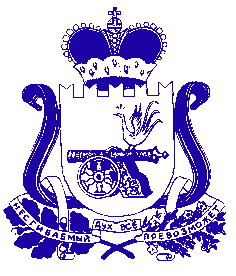 АДМИНИСТРАЦИЯ 	РЫБКОВСКОГО СЕЛЬСКОГО ПОСЕЛЕНИЯ САФОНОВСКОГО РАЙОНА СМОЛЕНСКОЙ ОБЛАСТИРАСПОРЯЖЕНИЕот 22.11.2023 № 18-р В соответствии с письмом заместителя министра цифрового развития, связи               и массовых коммуникаций Российской Федерации О.Ю. Качанова                                    от 17.05.2021 № ОК-П13-070-18044, руководствуясь Уставом муниципального образования Рыбковского сельского поселения Сафоновского района Смоленской области,1. Внести в  Перечень массовых социально значимых муниципальных услуг, подлежащих переводу в электронный формат на территории муниципального образования Рыбковского сельского поселения Сафоновского района Смоленской области утвержденный распоряжением администрации Рыбковского сельского поселения Сафоновского района Смоленской области от 02.08.2023 № 10-р изменения и дополнения:1.1. дополнить Перечень массовых социально-значимых муниципальных услуг, подлежащих переводу в электронный формат на территории Рыбковского сельского поселения Сафоновского района Смоленской области пунктами 7-182. Опубликовать настоящее распоряжение на официальном сайте Администрации муниципального образования Рыбковского сельского поселения Сафоновского района  Смоленской области в информационно-телекоммуникационной сети Интернет.Глава муниципального образованияРыбковского сельского поселенияСафоновского района Смоленской области				Н.И.НикитинаО внесении изменений в распоряжение Администрации Рыбковского сельского поселения Сафоновского района Смоленской области от 02.08.2023 № 10-р7.Перераспределение земель и (или) земельных участков, находящихся в  муниципальной собственности, и земельных участков, находящихся в частной собственностиГлава муниципального образования8.Утверждение схемы расположения земельного участка или земельных участков на кадастровом плане территорииГлава муниципального образования9.Предоставление земельного участка, находящегося в муниципальной собственности  на торгахГлава муниципального образования10.Выдача разрешения на использование земель, или земельного участка, которые находятся в  муниципальной собственности, без предоставления земельных участков и установления сервитута, публичного сервитутаГлава муниципального образования11.Отнесение земель или земельных участков в составе таких земель к определенной категории земель или перевод земель или земельных участков в составе таких земель из одной категории в другуюГлава муниципального образования12.Установление сервитута (публичного сервитута) в отношении земельного участка, находящегося в  муниципальной собственностиГлава муниципального образования13.Предварительное согласование предоставления земельного участкаГлава муниципального образования14.Предоставление в собственность, аренду, постоянное (бессрочное) пользование, безвозмездное пользование земельного участка, находящегося в муниципальной собственности, без проведения торговГлава муниципального образования15.Предоставление земельного участка, находящегося в муниципальной собственности, гражданину или юридическому лицу в собственность бесплатноГлава муниципального образования16.Предоставление разрешения на осуществление земляных работГлава муниципального образования17.Признание садового дома жилым домом и жилого дома садовым домомГлава муниципального образования18.Выдача разрешений на право вырубки зеленых насажденийГлава муниципального образования